STATE OF MAINE REQUEST FOR INFORMATION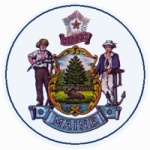 RFI AMENDMENT # 2 ANDRFI SUBMITTED QUESTIONS & ANSWERS SUMMARYProvided below are submitted written questions received and the Department’s answersRFI NUMBER AND TITLE:202309198 MaineCare Member Services Call CenterRFI ISSUED BY:Department of Health and Human Services, Office of MaineCare ServicesSUBMITTED QUESTIONS DUE DATE:September 28, 2023, no later than 5:00 p.m., local timeAMENDMENT AND QUESTION & ANSWER SUMMARY ISSUED:November 1, 2023RESPONSE DUE DATE:November 9, 2023, no later than 5:00 p.m., local time (as amended)RESPONSES DUE TO:brittany.hall@maine.govUnless specifically addressed below, all other provisions and clauses of the RFP remain unchanged.Unless specifically addressed below, all other provisions and clauses of the RFP remain unchanged.DESCRIPTION OF CHANGES IN RFP:Appendix A is replaced in its entirety.DESCRIPTION OF CHANGES IN RFP:Appendix A is replaced in its entirety.REVISED LANGUAGE IN RFP:Appendix A is replaced with:The amended response to proposed services form may be obtained in a Word (.docx) format by double clicking on the document icon below.REVISED LANGUAGE IN RFP:Appendix A is replaced with:The amended response to proposed services form may be obtained in a Word (.docx) format by double clicking on the document icon below.1RFI Section & Page NumberQuestion1Not providedCan you confirm for this RFI if you need agents to answer calls or just need technology to assist the agents you have?1AnswerAnswer1The Department would require agents to answer calls. The Department would require agents to answer calls. 2RFI Section & Page NumberQuestion2Not providedIf this RFI greenlights a solicitation, what is the estimated timeframe for procurement?2AnswerAnswer2The Department does not currently have a timeframe for issuing a competitive procurement.The Department does not currently have a timeframe for issuing a competitive procurement.3RFI Section & Page NumberQuestion3Not providedWhat is the anticipated contract value?3AnswerAnswer3The Department declines to answer.The Department declines to answer.4RFI Section & Page NumberQuestion4Not providedIs there a current vendor providing these services?If so, how may I obtain copies of any incumbent documents?4AnswerAnswer4Yes, Gainwell Technologies. All Department contracts may be obtained through the Maine Freedom of Access Act.Yes, Gainwell Technologies. All Department contracts may be obtained through the Maine Freedom of Access Act.5RFI Section & Page NumberQuestion5Response Submission, p 1.Please update question 2 (experience in providing Neurobehavioral Treatment Services) to align with the MaineCare Member Services Call Center RFI.5AnswerAnswer5Refer to the amended language at the beginning of this document.Refer to the amended language at the beginning of this document.6RFI Section & Page NumberQuestion6Not providedWhat will the Hours of Operation for the call center be?6AnswerAnswer6As this is a Request for Information, the Department has not determined the hours of operation for a call center. The Department seeks information regarding operation of a Member Services Call Center and welcomes responses to this RFI, including creative suggestions and feedback to enhance and expedite all future processes while providing efficient, reliable, and high-quality outcomes.As this is a Request for Information, the Department has not determined the hours of operation for a call center. The Department seeks information regarding operation of a Member Services Call Center and welcomes responses to this RFI, including creative suggestions and feedback to enhance and expedite all future processes while providing efficient, reliable, and high-quality outcomes.7RFI Section & Page NumberQuestion7Not providedIs this strictly onshore or can we use offshore?7AnswerAnswer7 All production data must remain in and be accessed only in the continental United States.  All production data must remain in and be accessed only in the continental United States. 8RFI Section & Page NumberQuestion8Not providedWhat % of call flow will we be getting?  (All calls, overflow, etc.)8AnswerAnswer8The Department cannot predict the percent of call flow at this time.The Department cannot predict the percent of call flow at this time.9RFI Section & Page NumberQuestion9Not providedCurrent KPIs and target KPIs for new call center?9AnswerAnswer9As this is a Request for Information, the Department declines to provide the current key performance indicators (KPIs).  The Department has not determined what target KPIs will be required for a new call center. The Department seeks information regarding operation of a Member Services Call Center and welcomes responses to this RFI, including creative suggestions and feedback to enhance and expedite all future processes while providing efficient, reliable, and high-quality outcomes.As this is a Request for Information, the Department declines to provide the current key performance indicators (KPIs).  The Department has not determined what target KPIs will be required for a new call center. The Department seeks information regarding operation of a Member Services Call Center and welcomes responses to this RFI, including creative suggestions and feedback to enhance and expedite all future processes while providing efficient, reliable, and high-quality outcomes.10RFI Section & Page NumberQuestion10Not providedWill we be doing training for call center associates?  Will we be creating the training?10AnswerAnswer10As this is a Request for Information, the Department has not determined training requirements. The Department seeks information regarding operation of a Member Services Call Center and welcomes responses to this RFI, including creative suggestions and feedback to enhance and expedite all future processes while providing efficient, reliable, and high-quality outcomes.As this is a Request for Information, the Department has not determined training requirements. The Department seeks information regarding operation of a Member Services Call Center and welcomes responses to this RFI, including creative suggestions and feedback to enhance and expedite all future processes while providing efficient, reliable, and high-quality outcomes.11RFI Section & Page NumberQuestion11Not providedCan the other questions and answers be shared with everyone?11AnswerAnswer11Refer to Part III, A.2. of the RFI.Refer to Part III, A.2. of the RFI.12RFI Section & Page NumberQuestion12Not providedWhat is the current telephony system?12AnswerAnswer12As these are contracted services the Department does not have this information.As these are contracted services the Department does not have this information.13RFI Section & Page NumberQuestion13Not providedDo the call center associates need to be in Maine?13AnswerAnswer13As this is a Request for Information, the Department has not determined where call center associates must be located. The Department seeks information regarding operation of a Member Services Call Center and welcomes responses to this RFI, including creative suggestions and feedback to enhance and expedite all future processes while providing efficient, reliable, and high-quality outcomes.As this is a Request for Information, the Department has not determined where call center associates must be located. The Department seeks information regarding operation of a Member Services Call Center and welcomes responses to this RFI, including creative suggestions and feedback to enhance and expedite all future processes while providing efficient, reliable, and high-quality outcomes.14RFI Section & Page NumberQuestion14Page 7“In addition, the Department’s Office of Family Independence (OFI) may join a procurement in order to augment its call center team and to procure a new telephony system”.Please describe the current telephony system and specific characteristics Maine is looking to improve upon with a new system.14AnswerAnswer14Currently, OFI uses the State’s enterprise Avaya system to administer a Statewide call center.  The Department has not determined specific characteristics to improve upon with a new system and seeks information regarding operation of a Member Services Call Center and welcomes responses to this RFI, including creative suggestions and feedback to enhance and expedite all future processes while providing efficient, reliable, and high-quality outcomes. Currently, OFI uses the State’s enterprise Avaya system to administer a Statewide call center.  The Department has not determined specific characteristics to improve upon with a new system and seeks information regarding operation of a Member Services Call Center and welcomes responses to this RFI, including creative suggestions and feedback to enhance and expedite all future processes while providing efficient, reliable, and high-quality outcomes. 15RFI Section & Page NumberQuestion15Page 7, B. “ 2) focus on augmentation of the OFI call center team and the procurement of a new telephony system”.  What specific roles are the target of "augmentation of the OFI call center team"?15AnswerAnswer15As this is a Request for Information, the Department has not determined what specific roles are the target of augmentation.  The Department seeks information regarding operation of a Member Services Call Center and welcomes responses to this RFI, including creative suggestions and feedback to enhance and expedite all future processes while providing efficient, reliable, and high-quality outcomes.As this is a Request for Information, the Department has not determined what specific roles are the target of augmentation.  The Department seeks information regarding operation of a Member Services Call Center and welcomes responses to this RFI, including creative suggestions and feedback to enhance and expedite all future processes while providing efficient, reliable, and high-quality outcomes.16RFI Section & Page NumberQuestion16Page 8, B,i“What information would be needed from MaineCare to support the capability to manage the printing and distribution of member ID cards”?Please describe the current process of how this is currently handled. Please provide any specifications relative to stock, lamination, etc. that ID cards are required to be printed on.16AnswerAnswer16Currently, Conduent State & Local Solutions, Inc. through the Department’s Electronic Benefits Transfer (EBT) Services contract, manages the printing and distribution of member ID cards.  Currently, Conduent State & Local Solutions, Inc. through the Department’s Electronic Benefits Transfer (EBT) Services contract, manages the printing and distribution of member ID cards.  17RFI Section & Page NumberQuestion17Page 8, B, k.“What should be standard practice regarding staff training and staff retention”.Please describe the current process for training new staff and providing training for existing staff. Also, please share attrition rates, historical and current.17AnswerAnswer17As this is a Request for Information, the Department declines to answer.As this is a Request for Information, the Department declines to answer.18RFI Section & Page NumberQuestion18Page 8, B. 2“OFI seeks information related to the augmentation of its call center team and procurement of a new telephony system”.Please describe the areas of OFI's current call center team in need of augmentation.  Specifically, the number and quantities of roles where assistance is needed.  Also, please provide as much detail as possible, relative the preferred telephony system OFI is seeking to procure.  Does the state prefer a Commercial off the Shelf (COTS), web based solution?18AnswerAnswer18As this is a Request for Information, the Department declines to answer.As this is a Request for Information, the Department seeks information regarding operation of a Member Services Call Center and welcomes responses to this RFI, including creative suggestions and feedback to enhance and expedite all future processes while providing efficient, reliable, and high-quality outcomes.As this is a Request for Information, the Department declines to answer.As this is a Request for Information, the Department seeks information regarding operation of a Member Services Call Center and welcomes responses to this RFI, including creative suggestions and feedback to enhance and expedite all future processes while providing efficient, reliable, and high-quality outcomes.19RFI Section & Page NumberQuestion19Page 8, B“The Department’s has two (2) goals: 1) to provide a high-quality member experience through its Member Services Call Center and 2) focus on augmentation of the OFI call center team and the procurement of a new telephony system”.  For research purposes, will the state provide the incumbent name for the current MaineCare Call Center Provider?19AnswerAnswer19Gainwell Technologies Gainwell Technologies 20RFI Section & Page NumberQuestion20Not providedCan you provide a list of current technology that MaineCare presently uses, specifically:What is the current call center telephone systemDo you presently have an IVR or other self service technology Do you presently use digital channels such as text or chat to communicate with members?What is the system that maintains the member information?  (name, address, chronic conditions, other Medicaid coverage information)20AnswerAnswer20As this is a Request for Information, the Department declines to answer.As this is a Request for Information, the Department declines to answer.21RFI Section & Page NumberQuestion21Not providedHow many people (Call center agents) are currently staffed?21AnswerAnswer21As this is a Request for Information, the Department declines to answer.As this is a Request for Information, the Department declines to answer.22RFI Section & Page NumberQuestion22Not providedAre you looking for technology only, Technology and management, full outsource including rebadging current employees and running the entire center?22AnswerAnswer22As this is a Request for Information, the Department seeks information regarding operation of a Member Services Call Center and welcomes responses to this RFI, including creative suggestions and feedback to enhance and expedite all future processes while providing efficient, reliable, and high-quality outcomes.As this is a Request for Information, the Department seeks information regarding operation of a Member Services Call Center and welcomes responses to this RFI, including creative suggestions and feedback to enhance and expedite all future processes while providing efficient, reliable, and high-quality outcomes.23RFI Section & Page NumberQuestion23Not providedDo the current agents work from home or are they in an office setting?23AnswerAnswer23As this is a Request for Information, the Department declines to answer.As this is a Request for Information, the Department declines to answer.24RFI Section & Page NumberQuestion24Not providedDoes the state have the need to engage the member in the home or in the community to do assessments and/or care management?24AnswerAnswer24No.No.25RFI Section & Page NumberQuestion25Not providedDo you engage with 211 services?25AnswerAnswer25No.No.26RFI Section & Page NumberQuestion26Part II, B, 2.c (page 8)Can the State please clarify what is meant by “user programmable parameters”?26AnswerAnswer26The ability on the part of the Department to make changes to permissions, certain settings, and run reports without needing to cut a ticket with the vendor.The ability on the part of the Department to make changes to permissions, certain settings, and run reports without needing to cut a ticket with the vendor.27RFI Section & Page NumberQuestion27General Information, Question 2Can the State please expand on the following: Identify the organization/individual’s experience in providing Neurobehavioral Treatment Services that meet the needs identified in the RFI. We saw this question also in RFI #202309197 Neurobehavioral Treatment Services and wanted to confirm that it was in fact relevant to RFI#202309198 MaineCare Member Services Call Center as well. 27AnswerAnswer27Refer to the amended language at the beginning of this document.Refer to the amended language at the beginning of this document.28RFI Section & Page NumberQuestion28N/ACan the state please provide the number of call center representatives in the Office of Family Independence (OFI)?28AnswerAnswer28As this is a Request for Information, the Department declines to answer.As this is a Request for Information, the Department declines to answer.29RFI Section & Page NumberQuestion29N/AWould the State envision moving the existing OFI call center representatives to the new member services call center, or would those resources be utilized for different work within the state? 29AnswerAnswer29As this is a Request for Information, the Department seeks information regarding operation of a Member Services Call Center and welcomes responses to this RFI, including creative suggestions and feedback to enhance and expedite all future processes while providing efficient, reliable, and high-quality outcomes.As this is a Request for Information, the Department seeks information regarding operation of a Member Services Call Center and welcomes responses to this RFI, including creative suggestions and feedback to enhance and expedite all future processes while providing efficient, reliable, and high-quality outcomes.30RFI Section & Page NumberQuestion30N/AWhat telephony and IVR solution is used within OFI use today? 30AnswerAnswer30As this is a Request for Information, the Department declines to answer.As this is a Request for Information, the Department declines to answer.31RFI Section & Page NumberQuestion31N/ACan the State please provide an estimated date for responses to questions?   31AnswerAnswer31N/AN/A32RFI Section & Page NumberQuestion32Part I, A (page 5)If an RFP is issued in the future and OFI participates in the procurement, can the State please provide more information around the envisioned structure?  Is the expectation that there be one system in place and one point of contact from both state and vendor side?  Will call center representatives be shared?Is there a need for cross-functional training to staff?32AnswerAnswer32As this is a Request for Information, the Department has not determined the future of a new call center.  The Department seeks information regarding operation of a Member Services Call Center and welcomes responses to this RFI, including creative suggestions and feedback to enhance and expedite all future processes while providing efficient, reliable, and high-quality outcomes.As this is a Request for Information, the Department has not determined the future of a new call center.  The Department seeks information regarding operation of a Member Services Call Center and welcomes responses to this RFI, including creative suggestions and feedback to enhance and expedite all future processes while providing efficient, reliable, and high-quality outcomes.33RFI Section & Page NumberQuestion33N/ACan the State please provide the following annual call volume for the OFI call center (volume pre and post PHE are helpful), interaction volumes by channel (voice, chat, e-mail), and average handle time for calls (by channel if possible)?33AnswerAnswer33As this is a Request for Information, the Department declines to answer.As this is a Request for Information, the Department declines to answer.34RFI Section & Page NumberQuestion34N/AIs the state interested in only the issuance of the ID cards or are you interested in the inclusion of a joint mailroom/central correspondence for the Member Services Call Center?34AnswerAnswer34Ideally a joint mailroom/central correspondence as part of the Member Services Call Center. Ideally a joint mailroom/central correspondence as part of the Member Services Call Center. 35RFI Section & Page NumberQuestion35N/AWhat role does the State see the existing MyMaineConnection portal playing in the new Member Services Call Center? 35AnswerAnswer35The Department does not anticipate the MyMaineConnection portal to have any functions/roles related to the Member Service Call Center.The Department does not anticipate the MyMaineConnection portal to have any functions/roles related to the Member Service Call Center.36RFI Section & Page NumberQuestion36N/ACan the State please provide information on what call center tools, and applications are used by the Call Center Representatives at OFI? 36AnswerAnswer36As this is a Request for Information, the Department declines to answer.As this is a Request for Information, the Department declines to answer.37RFI Section & Page NumberQuestion37Section B “N/A” for pg. #What is the current ACD/IVR system being used?37AnswerAnswer37As this is a Request for Information, the Department declines to answer.As this is a Request for Information, the Department declines to answer.38RFI Section & Page NumberQuestion38Section B “N/A” for pg. #What is the current CRM or ticket system?38AnswerAnswer38As this is a Request for Information, the Department declines to answer.As this is a Request for Information, the Department declines to answer.39RFI Section & Page NumberQuestion39Section B “N/A” for pg. #What is currently in place for KB?39AnswerAnswer39Calls related to Katie Beckett are managed under contract with Acentra/Kepro.Calls related to Katie Beckett are managed under contract with Acentra/Kepro.40RFI Section & Page NumberQuestion40Section B “N/A” for pg. #Are there any limitations (system or other) that could affect integration opportunities?40AnswerAnswer40Limitations that might affect integration opportunities would be shared during a future RFP process.Limitations that might affect integration opportunities would be shared during a future RFP process.41RFI Section & Page NumberQuestion41Section B “N/A” for pg. #What are the current options available to contact the service center?41AnswerAnswer41Phone and emailPhone and email42RFI Section & Page NumberQuestion42PART I INTRODUCTIONPurpose andBackground, page 5Is this RFI for both the Office of Maine Care Services (OMS) and Office of Family Independence (OFI)?42AnswerAnswer42Yes.Yes.43RFI Section & Page NumberQuestion43PART II INFORMATION SOUGHTFeedback Requested (#1 on Page 7)How many staff members are currently supporting the front-line function for OMS and OFI?43AnswerAnswer43As this is a Request for Information, the Department declines to answer.As this is a Request for Information, the Department declines to answer.44RFI Section & Page NumberQuestion44PART II INFORMATION SOUGHTFeedback Requested (#1 E on Page 8)What county or part of the state of Maine is the government anticipating the client facing call center to be located?44AnswerAnswer44The Department anticipates the location of a call center would be determined during a future RFP process.The Department anticipates the location of a call center would be determined during a future RFP process.45RFI Section & Page NumberQuestion45Part I. A; Page 5Will any provider calls be received and handled by the member call center? 45AnswerAnswer45No.No.46RFI Section & Page NumberQuestion46Part I. A; Page 5Would the telephony system for the member services call center and the OFI telephony augmentation system be shared/integrated? 46AnswerAnswer46 As this is a Request for Information, the Department has not determined shared integration between the OMS and OFI systems. The Department seeks information regarding operation of a Member Services Call Center and welcomes responses to this RFI, including creative suggestions and feedback to enhance and expedite all future processes while providing efficient, reliable, and high-quality outcomes. As this is a Request for Information, the Department has not determined shared integration between the OMS and OFI systems. The Department seeks information regarding operation of a Member Services Call Center and welcomes responses to this RFI, including creative suggestions and feedback to enhance and expedite all future processes while providing efficient, reliable, and high-quality outcomes.47RFI Section & Page NumberQuestion47Part I. A; Page 5Would the member services and OFI augmentation staff be shared resources and/or cross-trained on both functional areas?47AnswerAnswer47 As this is a Request for Information, the Department seeks information regarding operation of a Member Services Call Center and welcomes responses to this RFI, including creative suggestions and feedback to enhance and expedite all future processes while providing efficient, reliable, and high-quality outcomes. As this is a Request for Information, the Department seeks information regarding operation of a Member Services Call Center and welcomes responses to this RFI, including creative suggestions and feedback to enhance and expedite all future processes while providing efficient, reliable, and high-quality outcomes.48RFI Section & Page NumberQuestion48Part II. B2; Page 8Does DHHS envision a WFM function for “ongoing staff monitoring and system tech support”?48AnswerAnswer48Ideally.Ideally.49RFI Section & Page NumberQuestion49Appendix APlease confirm that we are to replace the requirement in Appendix A, Section A.2 “Identify the organization/individual’s experience in providing Neurobehavioral Treatment Services that meet the needs identified in the RFI” with the requirement in the RFI under Part II, Section A.2 (pg.7), “Identify the organization/individual’s experiences in providing Member Services Call Center functions for Health insurance and/or Medicaid/Medicare programs.”49AnswerAnswer49Please refer to the amended language at the beginning of this document.Please refer to the amended language at the beginning of this document.50RFI Section & Page NumberQuestion50Not providedAn outsourced call center vendor would need to understand MaineCare’s MMIS architecture and interface capabilities (API or custom). Who is the vendor for MaineCare’s HealthPAS?  50AnswerAnswer50Gainwell TechnologiesGainwell Technologies51RFI Section & Page NumberQuestion51Question B.1.a.References CMS certification requirements to secure enhanced federal funding relative to the Department’s Medicaid Enterprise Systems. We are presuming the certification requirements relative to call center services would be associated with HIPAA privacy and security concerns. Is this correct? 51AnswerAnswer51Yes, as well as the proposed technology.Yes, as well as the proposed technology.52RFI Section & Page NumberQuestion52Question B.1.h.How does MaineCare receive, track, and investigate complaints today? Are there documentation and reporting tools in place? What types of complaints would an outsourced call center be expected to field? Would the vendor be expected to also investigate complaints or simply document and track them?52AnswerAnswer52Complaints come directly to MaineCare Provider Relations Specialists, by way of the existing member call center, and through Constituent Services through Commissioner or Governor’s office.The Department would expect a member services team to be trained in all levels of member concerns as well as research and resolution.To fully and effectively implement an outsourced member services team, investigation, documentation, and resolution of the complaint, as well as outreach to the member are expected to be conducted.  Complaints come directly to MaineCare Provider Relations Specialists, by way of the existing member call center, and through Constituent Services through Commissioner or Governor’s office.The Department would expect a member services team to be trained in all levels of member concerns as well as research and resolution.To fully and effectively implement an outsourced member services team, investigation, documentation, and resolution of the complaint, as well as outreach to the member are expected to be conducted.  53RFI Section & Page NumberQuestion53Question B.1.mPlease confirm that multimodal communication is referencing methods for communicating with individuals who have complex communication needs such as being unable to communicate through spoken language.53AnswerAnswer53Yes, in addition to incorporating a variety of communication methods such as email, regular mail, or phone.Yes, in addition to incorporating a variety of communication methods such as email, regular mail, or phone.54RFI Section & Page NumberQuestion54Question B.1.n.How is MaineCare measuring/monitoring call center quality today? Are there performance metrics in place?54AnswerAnswer54Quality scorecard, completed via State staff call monitoring.Yes.Quality scorecard, completed via State staff call monitoring.Yes.55RFI Section & Page NumberQuestion55NAIs this RFI focused on Contact Center technology to support State of Maine Staff, to enhance operations or outsource these functions to a third party to operate on behalf of?55AnswerAnswer55The intent of this RFI is to determine to best options for the Department to outsource these functions to a qualified vendor.The intent of this RFI is to determine to best options for the Department to outsource these functions to a qualified vendor.56RFI Section & Page NumberQuestion56NAHow many agents and supervisors currently support the Contact Center?56AnswerAnswer56As this is a Request for Information, the Department declines to answer.As this is a Request for Information, the Department declines to answer.57RFI Section & Page NumberQuestion57NAHow many calls either per day, week, month, or year does the Contact Center receive?57AnswerAnswer57As this is a Request for Information, the Department declines to answer.As this is a Request for Information, the Department declines to answer.58RFI Section & Page NumberQuestion58NAPlease provide the name of the CMS and databases the Contact center interacts with; this will help understand integration capabilities to provide a more efficient patient journey. Are these cloud based or on premise, to help us understand connectivity?58AnswerAnswer58HealthPasCloud based.HealthPasCloud based.59RFI Section & Page NumberQuestion59NAWho will use the solution beyond the customers?  State staff, vendor staff or both? 59AnswerAnswer59Both.Both.60RFI Section & Page NumberQuestion60NAIs the current contact center staffed by state staff or vendor staff?60AnswerAnswer60Call centers are currently staffed by a mix of state and vendor staff.Call centers are currently staffed by a mix of state and vendor staff.61RFI Section & Page NumberQuestion61NACan you describe the additional benefits to MaineCare, that a call center solution which could provide a smoother integration with reporting for accounting and your CMS systems would bring to MaineCare?61AnswerAnswer61The Department issued this Request for Information (RFI) as a tool to gather information in order to standardize and improve the MaineCare Member Services Call Center functions.  The Department requests interested parties to provide a response to this question in order to assist the Department in understanding a better/more efficient solution for the operation of its Member Services Call Center.The Department issued this Request for Information (RFI) as a tool to gather information in order to standardize and improve the MaineCare Member Services Call Center functions.  The Department requests interested parties to provide a response to this question in order to assist the Department in understanding a better/more efficient solution for the operation of its Member Services Call Center.62RFI Section & Page NumberQuestion62NAHow would a HIPAA secured video solution help you meet your goal to provide "On-time implementation of stage two of Electronic Visit Verification for Hospice and Home Health"?62AnswerAnswer62This RFI does not request information related to Electronic Visit Verification for Hospice and Home Health.This RFI does not request information related to Electronic Visit Verification for Hospice and Home Health.63RFI Section & Page NumberQuestion63B Feedback Requested P7Can you provide what communication platform(s) are under consideration for the member services (what PBX brand?)63AnswerAnswer63As this is a Request for Information, the Department seeks information regarding operation of a Member Services Call Center and welcomes responses to this RFI, including creative suggestions and feedback to enhance and expedite all future processes while providing efficient, reliable, and high-quality outcomes.As this is a Request for Information, the Department seeks information regarding operation of a Member Services Call Center and welcomes responses to this RFI, including creative suggestions and feedback to enhance and expedite all future processes while providing efficient, reliable, and high-quality outcomes.64RFI Section & Page NumberQuestion64B Feedback Requested P7Will the new telephone system be in the cloud, on premise or hybrid64AnswerAnswer64As this is a Request for Information, the Department seeks information regarding operation of a Member Services Call Center and welcomes responses to this RFI, including creative suggestions and feedback to enhance and expedite all future processes while providing efficient, reliable, and high-quality outcomes.As this is a Request for Information, the Department seeks information regarding operation of a Member Services Call Center and welcomes responses to this RFI, including creative suggestions and feedback to enhance and expedite all future processes while providing efficient, reliable, and high-quality outcomes.65RFI Section & Page NumberQuestion65B Current Conditions P5How many ports (channels) does the current AVR (IVR) provide to the contact center today?65AnswerAnswer65As this is a Request for Information, the Department declines to answer.As this is a Request for Information, the Department declines to answer.66RFI Section & Page NumberQuestion66B Current Conditions P5How many live agents are currently employed?66AnswerAnswer66As this is a Request for Information, the Department declines to answer.As this is a Request for Information, the Department declines to answer.67RFI Section & Page NumberQuestion67N/ADo you have any traffic volume studies that can be shared?67AnswerAnswer67As this is a Request for Information, the Department declines to answer.As this is a Request for Information, the Department declines to answer.68RFI Section & Page NumberQuestion68B Feedback Requested Bullet F P8The RFI calls support for up to 8 languages, aside from the obvious, caller / agent (real or virtual) real-time translation is the state open to other uses for a Global Language Assist options?68AnswerAnswer68The Department would consider other uses for Global Language Assist options.The Department would consider other uses for Global Language Assist options.69RFI Section & Page NumberQuestion69B Current Conditions P5Member Services Health-PAS module – can you share any details about this module, database type, API availability etc.69AnswerAnswer69As this is a Request for Information, the Department declines to answer.As this is a Request for Information, the Department declines to answer.70RFI Section & Page NumberQuestion70N/ARegarding the new PBX search…is or will SIP compatibility be desirable70AnswerAnswer70As this is a Request for Information, the Department seeks information regarding operation of a Member Services Call Center and welcomes responses to this RFI, including creative suggestions and feedback to enhance and expedite all future processes while providing efficient, reliable, and high-quality outcomes..As this is a Request for Information, the Department seeks information regarding operation of a Member Services Call Center and welcomes responses to this RFI, including creative suggestions and feedback to enhance and expedite all future processes while providing efficient, reliable, and high-quality outcomes..71RFI Section & Page NumberQuestion71N/ARegarding the new PBX search…will you be wanting to provide screen pops to your agents71AnswerAnswer71As this is a Request for Information, the Department seeks information regarding operation of a Member Services Call Center and welcomes responses to this RFI, including creative suggestions and feedback to enhance and expedite all future processes while providing efficient, reliable, and high-quality outcomes.As this is a Request for Information, the Department seeks information regarding operation of a Member Services Call Center and welcomes responses to this RFI, including creative suggestions and feedback to enhance and expedite all future processes while providing efficient, reliable, and high-quality outcomes.72RFI Section & Page NumberQuestion72Not providedIf possible, please provide historical staffing patterns for the most recent 12 months72AnswerAnswer72As this is a Request for Information, the Department declines to answer.As this is a Request for Information, the Department declines to answer.73RFI Section & Page NumberQuestion73Not providedPlease clarify what channels (inbound/outbound voice, email, webchat, SMS/text, etc.) Maine DHHS requires at launch and if future channels may be required or are planned for the future. 73AnswerAnswer73As this is a Request for Information, the Department seeks information regarding operation of a Member Services Call Center and welcomes responses to this RFI, including creative suggestions and feedback to enhance and expedite all future processes while providing efficient, reliable, and high-quality outcomes..As this is a Request for Information, the Department seeks information regarding operation of a Member Services Call Center and welcomes responses to this RFI, including creative suggestions and feedback to enhance and expedite all future processes while providing efficient, reliable, and high-quality outcomes..74RFI Section & Page NumberQuestion74Not providedPlease provide any anticipated Key Personnel requirements. 74AnswerAnswer74As this is a Request for Information, the Department seeks information regarding operation of a Member Services Call Center and welcomes responses to this RFI, including creative suggestions and feedback to enhance and expedite all future processes while providing efficient, reliable, and high-quality outcomes..As this is a Request for Information, the Department seeks information regarding operation of a Member Services Call Center and welcomes responses to this RFI, including creative suggestions and feedback to enhance and expedite all future processes while providing efficient, reliable, and high-quality outcomes..75RFI Section & Page NumberQuestion75Not providedPlease provide an architecture diagram of all technologies supporting this scope of work including any integrations. 75AnswerAnswer75As this is a Request for Information, the Department declines to answer.As this is a Request for Information, the Department declines to answer.76RFI Section & Page NumberQuestion76Not providedDoes Maine DHHS require bilingual agents and if so, what percentage? What other languages require bilingual agents, if any, and what percentage/number? 76AnswerAnswer76Bilingual agents are not required, but the ability to work with interpreter services will be required.N/A. Bilingual agents are not required, but the ability to work with interpreter services will be required.N/A. 77RFI Section & Page NumberQuestion77Not providedPlease provide current labor categories and staffing ratios if any. 77AnswerAnswer77As this is a Request for Information, the Department declines to answer.As this is a Request for Information, the Department declines to answer.78RFI Section & Page NumberQuestion78Not providedPlease provide the place of performance. 78AnswerAnswer78As this is a Request for Information, the Department declines to answer.As this is a Request for Information, the Department declines to answer.79RFI Section & Page NumberQuestion79Not providedPlease clarify if Maine DHHS will accept a hybrid or work from home solution. 79AnswerAnswer79As this is a Request for Information, the Department seeks information regarding operation of a Member Services Call Center and welcomes responses to this RFI, including creative suggestions and feedback to enhance and expedite all future processes while providing efficient, reliable, and high-quality outcomes.As this is a Request for Information, the Department seeks information regarding operation of a Member Services Call Center and welcomes responses to this RFI, including creative suggestions and feedback to enhance and expedite all future processes while providing efficient, reliable, and high-quality outcomes.80RFI Section & Page NumberQuestion80Not providedPlease clarify if there will be an in state preference if any. 80AnswerAnswer80The Department anticipates the location of a call center would be determined during a future RFP process..The Department anticipates the location of a call center would be determined during a future RFP process..81RFI Section & Page NumberQuestion81Not providedWhat is the size and make-up of the team currently serving this scope of work? 81AnswerAnswer81As this is a Request for Information, the Department declines to answer.As this is a Request for Information, the Department declines to answer.82RFI Section & Page NumberQuestion82Not providedDoes Maine DHHS anticipate/forecast significant changes to the call volumes? Please provide historical call volume reports with distribution patterns for FY2022 and/or the most recent 12 months. 82AnswerAnswer82No.As this is a Request for Information, the Department declines to answer.No.As this is a Request for Information, the Department declines to answer.83RFI Section & Page NumberQuestion83Part IB, Page 5How many agents currently support the MaineCare Member Services Call Center, and are all agents State of Maine employees?If not, what percentage are not Maine employees?83AnswerAnswer83As this is a Request for Information, the Department declines to answer.100%As this is a Request for Information, the Department declines to answer.100%84RFI Section & Page NumberQuestion84Part IB, Page 5Where is the MaineCare Member Services Call Center located?84AnswerAnswer84Augusta, MEAugusta, ME85RFI Section & Page NumberQuestion85Part IB, Page 5Do all staff work onsite, or are there remote and/or offshore agents? If the latter, what percentage work remotely and/or offshore?85AnswerAnswer85As this is a Request for Information, the Department declines to answer.As this is a Request for Information, the Department declines to answer.86RFI Section & Page NumberQuestion86Part IB, Page 5; Part IIB, Page 7Can you please describe the existing technology stack, including the existing Member Services Health-PAS and Medicaid Management Systems, and any others? Specifically, can you share:Type of solution – custom application, COTS solution, configured platform, etc.Deployment – on-prem, in a public cloud, in a vendor datacenter, etc.Integrations – what integrations exist today, which solutions does DHHS expect to integrate with the future-state telephony system?86AnswerAnswer86The Maine Integrated Health Management Solution (MIHMS) is hosted in the Amazon Web Services (AWS) cloud.  Gainwell Technologies is the fiscal agent. MIHMS is an integrated solution consisting of several modules, most of which are COTS products with State specific customizations.  The key modules include provider portal, core claims processing, financials, workflow process manager, reporting, letter generation, and data warehouse/decision support.MIHMS has many interfaces and integration points.  These include daily receipt of member demographics and eligibility from an integrated eligibility and enrollment system (managed by a separate Department office), claims from the Pharmacy Benefit Management system, prior authorizations from the mental health and substance abuse Administrative Services Organization (Acentra), and several others.The Maine Integrated Health Management Solution (MIHMS) is hosted in the Amazon Web Services (AWS) cloud.  Gainwell Technologies is the fiscal agent. MIHMS is an integrated solution consisting of several modules, most of which are COTS products with State specific customizations.  The key modules include provider portal, core claims processing, financials, workflow process manager, reporting, letter generation, and data warehouse/decision support.MIHMS has many interfaces and integration points.  These include daily receipt of member demographics and eligibility from an integrated eligibility and enrollment system (managed by a separate Department office), claims from the Pharmacy Benefit Management system, prior authorizations from the mental health and substance abuse Administrative Services Organization (Acentra), and several others.87RFI Section & Page NumberQuestion87Part IIB, Page 8Has DHHS considered chat functionality (e.g., live agent chat) in addition to the potential for AI solutions like Chatbots?87AnswerAnswer87Yes. All AI solutions will require review and approval from the Maine Office of Information Technology (MaineIT) and cannot be implemented without MaineIT approval. Yes. All AI solutions will require review and approval from the Maine Office of Information Technology (MaineIT) and cannot be implemented without MaineIT approval. 88RFI Section & Page NumberQuestion88Part IB, Page 5As part of this effort, are you interested in considering expanded or different call center availability hours?88AnswerAnswer88Yes. Yes. 89RFI Section & Page NumberQuestion89Part IB, Page 5; Part IIB, Page 8What information does DHHS currently have related to member satisfaction, experience, and desired outcomes? Is baseline performance information available?Does OMS have an established set of KPIs or performance measures for member experience? For agents?89AnswerAnswer89As this is a Request for Information, the Department declines to answer.As this is a Request for Information, the Department declines to answer.90RFI Section & Page NumberQuestion90N/AToday, how are inbound calls routed to agents? Is there any tiering or specialization of the agents? If so, can you please share more about the structure? Do agents also handle inbound emails?90AnswerAnswer90As this is a Request for Information, the Department declines to answer.As this is a Request for Information, the Department declines to answer.91RFI Section & Page NumberQuestion91N/AHow does the MaineCare Provider Enrollment call center interact with theMaineCare Member call center, if at all?91AnswerAnswer91As this is a Request for Information, the Department declines to answer.As this is a Request for Information, the Department declines to answer.